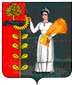 ПОСТАНОВЛЕНИЕАДМИНИСТРАЦИИ СЕЛЬСКОГО ПОСЕЛЕНИЯ ПУШКИНСКИЙ СЕЛЬСОВЕТ ДОБРИНСКОГО МУНИЦИПАЛЬНОГО РАЙОНАЛИПЕЦКОЙ ОБЛАСТИ РОССИЙСКОЙ ФЕДЕРАЦИИ31.01.2019 		                      	с.Пушкино 		                    		№14О признании утратившим силу постановления №56 от 10.10.2013 г «Об утверждении мунципальной  Программы «Устойчивое развитие территории сельского поселения Пушкинский сельсовет на 2014-2020 годы» В соответствии с Федеральным законом от 06.10.2003 г. №131-ФЗ «Об общих принципах организации местного самоуправления в Российской Федерации», решением Совета депутатов сельского поселения от 30.04.2009г. № 147-рс «О Стратегии социально-экономического развития территории сельского поселения Пушкинский сельсовет Добринского муниципального района до 2020 года», постановлением администрации сельского поселения от 16.10.2018г № 56 «Об утверждении Порядка разработки, реализации и проведения оценки эффективности муниципальных программ сельского поселения Пушкинский сельсовет Добринского муниципального района Липецкой области», в целях повышения эффективности расходов бюджетных средств сельского поселения Пушкинский сельсовет, руководствуясь Уставом сельского поселения Пушкинский сельсовет администрация сельского поселенияПОСТАНОВЛЯЕТ:1. Признать утратившим силу:- постановление администрации сельского поселения Пушкинский сельсовет Добринского муниципального района от 10.10.2013 №56 «Об утверждении муниципальной программы «Устойчивое развитие территории сельского поселения Пушкинский сельсовет на 2014-2020 годы»постановление от 01.04.2014г. № 8 "О внесении изменений в муниципальную Программу «Устойчивое развитие территории сельского поселения Пушкинский сельсовет на 2014-2020 годы» (утвержденную постановлением № 56 от 10.10.2013г.)"постановление от 16.04.2014г. № 14 "О внесении изменений в муниципальную Программу «Устойчивое развитие территории сельского поселения Пушкинский сельсовет на 2014-2020 годы» (утвержденную постановлением № 56 от 10.10.2013г.,в редакции от 01.04.2014г. № 8)"постановление от 16.05.2014г. № 18 "О внесении изменений в муниципальную Программу «Устойчивое развитие территории сельского поселения Пушкинский сельсовет на 2014-2020 годы» (утвержденную постановлением № 56 от 10.10.2013г.,в редакции от 01.04.2014г. № 8, в редакции от 16.04.2014г. №14)"постановление от 03.09.2014г. № 41 "О внесении изменений в муниципальную Программу «Устойчивое развитие территории сельского поселения Пушкинский сельсовет на 2014-2020 годы» (утвержденную постановлением № 56 от 10.10.2013г., в редакции от 01.04.2014г. № 8, в редакции от 16.04.2014г. № 14, в редакции от 16.05.2014г. № 18)"постановление от 16.10.2014г. №45 "О внесении изменений в муниципальную Программу «Устойчивое развитие территории сельского поселения Пушкинский сельсовет на 2014-2020 годы» (утвержденную постановлением № 56 от 10.10.2013г.,в редакции от 01.04.2014г. № 8, в редакции от 16.04.2014г. № 14, в редакции от 16.05.2014г. № 18, в редакции от 03.09.2014г. № 41)"постановление от 16.12.2014г.№ 56 "О внесении изменений в муниципальную Программу «Устойчивое развитие территории сельского поселения Пушкинский сельсовет на 2014-2020 годы» (утвержденную постановлением № 56 от 10.10.2013г.,в редакции от 01.04.2014г. № 8, в редакции от 16.04.2014г. №14 , в редакции от 16.05.2014г. №18, в редакции от 03.09.2014г. №41, в редакции от 16.10.2014г. №45)"постановление от 26.12.2014г.№ 70 "О внесении изменений в муниципальную Программу «Устойчивое развитие территории сельского поселения Пушкинский сельсовет на 2014-2020 годы» (утвержденную постановлением № 56 от 10.10.2013г.,в редакции от 01.04.2014г. № 8, в редакции от 16.04.2014г. № 14, в редакции от 16.05.2014г. № 18, в редакции от 03.09.2014г. № 41, в редакции от 16.10.2014г. № 45, № 56 от 16.12.2014г.)"постановление от 16.01.2015г.№ 1 "О внесении изменений в муниципальную Программу «Устойчивое развитие территории сельского поселения Пушкинский сельсовет на 2014-2020 годы» (утвержденную постановлением № 56 от 10.10.2013г., в редакции от 01.04.2014г. № 8, в редакции от 16.04.2014г. № 14 ,в редакции от 16.05.2014г. № 18, в редакции от 03.09.2014г. № 41, в редакции от 16.10.2014г. № 45, в редакции от 16.12.2014г. № 56, в редакции от 26.12.2014г.№ 70)"постановление от 16.02.2015г. №5 "О внесении изменений в муниципальную Программу «Устойчивое развитие территории сельского поселения Пушкинский сельсовет на 2014-2020 годы» (утвержденную постановлением № 56 от 10.10.2013г., в редакции от 01.04.2014г. № 8, в редакции от 16.04.2014г. № 14 ,в редакции от 16.05.2014г. № 18, в редакции от 03.09.2014г. № 41, в редакции от 16.10.2014г. № 45, в редакции от 16.12.2014г.№ 56, в редакции от 26.12.2014г.№ 70, в редакции от 16.02.2015г.№ 1)"постановление от 23.03.2015г № 9 "О внесении изменений в муниципальную Программу «Устойчивое развитие территории сельского поселения Пушкинский сельсовет на 2014-2020 годы» (утвержденную постановлением № 56 от 10.10.2013г., в редакции от 01.04.2014г. № 8, в редакции от 16.04.2014г. № 14 ,в редакции от 16.05.2014г. № 18, в редакции от 03.09.2014г. № 41, в редакции от 16.10.2014г. № 45, в редакции от 16.12.2014г.№ 56, в редакции от 26.12.2014г. № 70, в редакции от 10.01.2015г.№ 1, в редакции от 16.02.2015г. № 5)"постановление от 21.04.2015г. №16 "О внесении изменений в муниципальную Программу «Устойчивое развитие территории сельского поселения Пушкинский сельсовет на 2014-2020 годы»постановление от 16.10.2015г. №43 "О внесении изменений в муниципальную Программу «Устойчивое развитие территории сельского поселения Пушкинский сельсовет на 2014-2020 годы»постановление от 24.02.2016г. №14 "О внесении изменений в муниципальную Программу «Устойчивое развитие территории сельского поселения Пушкинский сельсовет на 2014-2020 годы»постановление от 26.05.2016г. №45 "О внесении изменений в муниципальную Программу «Устойчивое развитие территории сельского поселения Пушкинский сельсовет на 2014-2020 годы» (утвержденную постановлением № 56 от 10.10.2013г., в редакции от 01.04.2014г. № 8, в редакции от 16.04.2014г. № 14, в редакции от 16.05.2014г. № 18, в редакции от 03.09.2014г. № 41, в редакции от 16.10.2014г. № 45, в редакции от 16.12.2014г.№ 56, вредакции от 26.12.2014г. № 70, в редакции от 10.01.2015г.№ 1,в редакции от 16.02.2015г. №5, в редакции от 23.03.2015г № 9,в редакцииот 21.04.2015г. №16, в редакции от 15.10.2015г. № 43, в редакции от 24.02.2016г. № 14)"постановление от 01.06.2016г. №49 "О внесении изменений в муниципальную Программу «Устойчивое развитие территории сельского поселения Пушкинский сельсовет на 2014-2020 годы»постановление от 05.08.2016 №65 "О внесении изменений в муниципальную Программу «Устойчивое развитие территории сельского поселения Пушкинский сельсовет на 2014-2020 годы»постановление от 29.09.2016 №99 "О внесении изменений в муниципальную Программу «Устойчивое развитие территории сельского поселения Пушкинский сельсовет на 2014-2020 годы»постановление от 09.11.2016 №119 "О внесении изменений в муниципальную Программу "Устойчивое развитие территории сельского поселения Пушкинский сельсовет на 2014-2020 годы"постановление от 29.12.2016 №207 "О внесении изменений в муниципальную Программу «Устойчивое развитие территории сельского поселения Пушкинский сельсовет на 2014-2020 годы» постановление от 01.02.2017 №1 "О внесении изменений в муниципальную Программу «Устойчивое развитие территории сельского поселения Пушкинский сельсовет на 2014-2020 годы»постановление от 17.02.2017 №7 "О внесении изменений в муниципальную Программу «Устойчивое развитие территории сельского поселения Пушкинский сельсовет на 2014-2020 годы» (утвержденную постановлением № 56 от 10.10.2013г., в редакции от 01.04.2014г. № 8, в редакции от 16.04.2014г. № 14 ,в редакции от 16.05.2014г. № 18, в редакции от 03.09.2014г. № 41, в редакции от 16.10.2014г. № 45, в редакции от 16.12.2014г.№ 56, в редакции от 26.12.2014г.№ 70, в редакции от 10.01.2015г.№ 1,в редакции от 16.02.2015г. №5, в редакции от 23.03.2015г № 9, в редакции от 21.04.2015г. №16,в редакции от 15.10.2015г. №43, в редакции от 24.02.2016г. №14, в редакции от 26.05.2016г. №45, в редакции от 01.06.2016г. №49, в редакции от 05.08.2016 №65, в редакции от 29.09.2016 №99, в редакции от 16.11.2016г. №120, в редакции от 29.12.2016 №207, в редакции от 01.02.2017 №1)постановление от 12.04.2017г. №24 "О внесении изменений в муниципальную Программу «Устойчивое развитие территории сельского поселения Пушкинский сельсовет на 2014-2020 годы»постановление №31 от 17.05.2017 "О внесении изменений в муниципальную Программу «Устойчивое развитие территории сельского поселения Пушкинский сельсовет на 2014-2020 годы»постановление №74 от 22.06.2017г. "О внесении изменений в муниципальную Программу «Устойчивое развитие территории сельского поселения Пушкинский сельсовет на 2014-2020 годы»постановление №93 от 30.08.2017г. "О внесении изменений в муниципальную Программу «Устойчивое развитие территории сельского поселения Пушкинский сельсовет на 2014-2020 годы»постановление от 11.09.2017г. №98 "О внесении изменений в муниципальную Программу «Устойчивое развитие территории сельского поселения Пушкинский сельсовет на 2014-2020 годы»постановление от 13.10.2017г. №107 "О внесении изменений в муниципальную Программу «Устойчивое развитие территории сельского поселения Пушкинский сельсовет на 2014-2020 годы»постановление от 26.10.2017 №113 "О внесении изменений в муниципальную Программу «Устойчивое развитие территории сельского поселения Пушкинский сельсовет на 2014-2020 годы»постановление от 16.11.2017 №120 "О внесении изменений в муниципальную Программу «Устойчивое развитие территории сельского поселения Пушкинский сельсовет на 2014-2020 годы»постановление №131 от 18.12.2017г. "О внесении изменений в муниципальную Программу «Устойчивое развитие территории сельского поселения Пушкинский сельсовет на 2014-2020 годы»постановление №6 от 20.02.2018г. "О внесении изменений в муниципальную Программу «Устойчивое развитие территории сельского поселения Пушкинский сельсовет на 2014-2020 годы»постановление №23 от 20.04.2018г. "О внесении изменений в муниципальную Программу «Устойчивое развитие территории сельского поселения Пушкинский сельсовет на 2014-2020 годы»постановление №45 от 17.09.2018г. "О внесении изменений в муниципальную Программу «Устойчивое развитие территории сельского поселения Пушкинский сельсовет на 2014-2020 годы»постановление №64 от 13.11.2018г. "О внесении изменений в муниципальную Программу «Устойчивое развитие территории сельского поселения Пушкинский сельсовет на 2014-2020 годы»2. Настоящее постановление вступает в силу со дня его обнародования.3. Контроль исполнения настоящего постановления оставляю за собой.Глава администрации сельского поселения Пушкинский сельсовет                                                                      Н.Г. Демихова